Сорока кровать привязала к хвосту:— Ах, как хорошо отдыхать на лету!Сначала летишь, а устанешь слегка —Лежишь и любуешься на облака!..Но раз, задремав на закате,Сорока свалилась с кровати.По счастью, она не разбилась…Она ведь С КРОВАТИ СВАЛИЛАСЬ!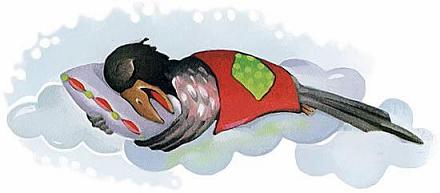 